Microsoft Word Balanced Scorecard 
Document Template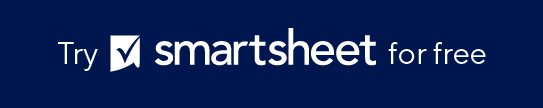 VISIONFINANCIAL PERSPECTIVEWhat financial targets will demonstrate value to our shareholders?STRATEGIC OBJECTIVEINITIATIVESINITIATIVESKPIsSTRATEGIC OBJECTIVEINITIATIVESINITIATIVESKPIsSTRATEGIC OBJECTIVEINITIATIVESINITIATIVESKPIsSTRATEGIC OBJECTIVEINITIATIVESINITIATIVESKPIsCUSTOMER PERSPECTIVEHow can we improve our customers' perception of us?STRATEGIC OBJECTIVEINITIATIVESINITIATIVESKPIsSTRATEGIC OBJECTIVEINITIATIVESINITIATIVESKPIsSTRATEGIC OBJECTIVEINITIATIVESINITIATIVESKPIsSTRATEGIC OBJECTIVEINITIATIVESINITIATIVESKPIsINTERNAL PROCESS PERSPECTIVEWhich operational goals should we prioritize?STRATEGIC OBJECTIVEINITIATIVESINITIATIVESKPIsSTRATEGIC OBJECTIVEINITIATIVESINITIATIVESKPIsSTRATEGIC OBJECTIVEINITIATIVESINITIATIVESKPIsSTRATEGIC OBJECTIVEINITIATIVESINITIATIVESKPIsINNOVATION & LEARNING PROCESS PERSPECTIVEWhat objectives will ensure continuous improvement and value creation?STRATEGIC OBJECTIVEINITIATIVESINITIATIVESKPIsSTRATEGIC OBJECTIVEINITIATIVESINITIATIVESKPIsSTRATEGIC OBJECTIVEINITIATIVESINITIATIVESKPIsSTRATEGIC OBJECTIVEINITIATIVESINITIATIVESKPIsDISCLAIMERAny articles, templates, or information provided by Smartsheet on the website are for reference only. While we strive to keep the information up to date and correct, we make no representations or warranties of any kind, express or implied, about the completeness, accuracy, reliability, suitability, or availability with respect to the website or the information, articles, templates, or related graphics contained on the website. Any reliance you place on such information is therefore strictly at your own risk.